BEHANDLUNGSPLAN FÜR PHYSIOTHERAPHIE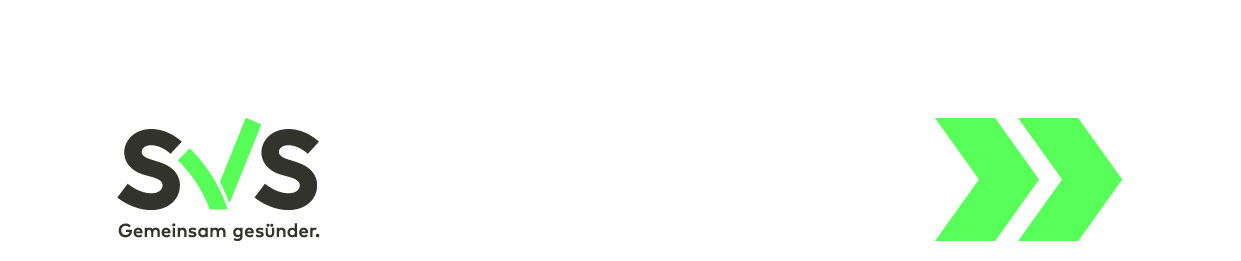 *Komplexe Physikalische Entstauungstherapie inkl. manuelle Lymphdrainage, separater Behandlungsplan „KPE“ erforderlichBeurteilung der Zielerreichung nach Ende dieser Behandlungsserie am:  Therapieziel vollständig nach                 Einheiten erreicht. Therapieabbruch wegen: Therapieziel teilweise erreicht, Folgeverordnung erbeten.Hinweise für die Zuweiserin/den Zuweiser: Name/Adresse der Physiotherapeutin/des Physiotherapeuten	Datum	          Unterschrift/StampigliePatient/PatientinVersicherter/VersicherteVSNR:      /     VSNR:      /     Titel/Zuname:      Titel/Zuname:      Vorname:      Vorname:      Adresse:      Adresse:      Zuweisender Arzt/zuweisende Ärztin:      Hauptdiagnose/ Nebendiagnose(n) lt. Verordnung:       Erstverordnung Folgeverordnung 
Anzahl der vorangegangenen Behandlungen:ANAMNESEANAMNESEANAMNESEANAMNESEANAMNESEANAMNESEANAMNESEANAMNESEANAMNESEANAMNESEANAMNESEANAMNESEANAMNESEANAMNESEANAMNESEANAMNESEANAMNESEANAMNESEANAMNESEANAMNESE Unfall/Operation 
     Datum: Unfall/Operation 
     Datum: Unfall/Operation 
     Datum: Unfall/Operation 
     Datum: Unfall/Operation 
     Datum: Unfall/Operation 
     Datum: Unfall/Operation 
     Datum: Unfall/Operation 
     Datum: neurologische Ursache neurologische Ursache neurologische Ursache neurologische Ursache neurologische Ursache neurologische Ursache neurologische Ursache neurologische Ursache neurologische Ursache neurologische Ursache neurologische Ursache neurologische UrsacheSchmerzen seitSchmerzen seit max. 6 Wochen max. 6 Wochen max. 6 Wochen max. 6 Wochen max. 6 Wochen max. 6 Wochen 6 bis 12 Wochen 6 bis 12 Wochen 6 bis 12 Wochen 6 bis 12 Wochen 6 bis 12 Wochen 6 bis 12 Wochen 6 bis 12 Wochen länger als 12 Wochen  länger als 12 Wochen  länger als 12 Wochen  länger als 12 Wochen  länger als 12 Wochen Schmerzauslösende SituationSchmerzauslösende Situation bei/nach längerer Bewegung/Belastung bei/nach längerer Bewegung/Belastung bei/nach längerer Bewegung/Belastung bei/nach längerer Bewegung/Belastung bei/nach längerer Bewegung/Belastung bei/nach längerer Bewegung/Belastung bei Bewegungs-/Belastungsbeginn bei Bewegungs-/Belastungsbeginn bei Bewegungs-/Belastungsbeginn bei Bewegungs-/Belastungsbeginn bei Bewegungs-/Belastungsbeginn bei Bewegungs-/Belastungsbeginn bei Bewegungs-/Belastungsbeginn in Ruhe in Ruhe in Ruhe in Ruhe in RuheSchmerzintensität (NRS 1-10) (zutreffende ankreuzen)Schmerzintensität (NRS 1-10) (zutreffende ankreuzen)Schmerzintensität (NRS 1-10) (zutreffende ankreuzen) 1 2 2 2 3 3 4 5 5 6 6 7 7 8 8 9 10Beeinträchtigte Alltagsaktivität (lt. Patientin/Patient)      Beeinträchtigte Alltagsaktivität (lt. Patientin/Patient)      Beeinträchtigte Alltagsaktivität (lt. Patientin/Patient)      Beeinträchtigte Alltagsaktivität (lt. Patientin/Patient)      Beeinträchtigte Alltagsaktivität (lt. Patientin/Patient)      Beeinträchtigte Alltagsaktivität (lt. Patientin/Patient)      Beeinträchtigte Alltagsaktivität (lt. Patientin/Patient)      Beeinträchtigte Alltagsaktivität (lt. Patientin/Patient)      Beeinträchtigte Alltagsaktivität (lt. Patientin/Patient)      Beeinträchtigte Alltagsaktivität (lt. Patientin/Patient)      Beeinträchtigte Alltagsaktivität (lt. Patientin/Patient)      Beeinträchtigte Alltagsaktivität (lt. Patientin/Patient)      Beeinträchtigte Alltagsaktivität (lt. Patientin/Patient)      Beeinträchtigte Alltagsaktivität (lt. Patientin/Patient)      Beeinträchtigte Alltagsaktivität (lt. Patientin/Patient)      Beeinträchtigte Alltagsaktivität (lt. Patientin/Patient)      Beeinträchtigte Alltagsaktivität (lt. Patientin/Patient)      Beeinträchtigte Alltagsaktivität (lt. Patientin/Patient)      Beeinträchtigte Alltagsaktivität (lt. Patientin/Patient)      Beeinträchtigte Alltagsaktivität (lt. Patientin/Patient)      BEHANDLUNGSZIELEBEHANDLUNGSZIELEBEHANDLUNGSZIELEBEHANDLUNGSZIELEBEHANDLUNGSZIELEBEHANDLUNGSZIELEBEHANDLUNGSZIELEBEHANDLUNGSZIELEBEHANDLUNGSZIELEBEHANDLUNGSZIELEBEHANDLUNGSZIELEBEHANDLUNGSZIELEBEHANDLUNGSZIELEBEHANDLUNGSZIELEBEHANDLUNGSZIELEBEHANDLUNGSZIELEBEHANDLUNGSZIELEBEHANDLUNGSZIELEBEHANDLUNGSZIELEBEHANDLUNGSZIELESchmerzreduktion HWS BWS LWS HWS BWS LWS HWS BWS LWS HWS BWS LWS Schulter Ellenbogen Hand Schulter Ellenbogen Hand Schulter Ellenbogen Hand Schulter Ellenbogen Hand Schulter Ellenbogen Hand Schulter Ellenbogen Hand Hüfte Knie Sprunggelenk Hüfte Knie Sprunggelenk Hüfte Knie Sprunggelenk Hüfte Knie Sprunggelenk Hüfte Knie Sprunggelenk Hüfte Knie Sprunggelenk sonstige Region sonstige Region sonstige RegionBewegungsumfang HWS BWS LWS HWS BWS LWS HWS BWS LWS HWS BWS LWS Schulter Ellenbogen Hand Schulter Ellenbogen Hand Schulter Ellenbogen Hand Schulter Ellenbogen Hand Schulter Ellenbogen Hand Schulter Ellenbogen Hand Hüfte Knie Sprunggelenk Hüfte Knie Sprunggelenk Hüfte Knie Sprunggelenk Hüfte Knie Sprunggelenk Hüfte Knie Sprunggelenk Hüfte Knie Sprunggelenk sonstige Region sonstige Region sonstige RegionTonus muskulärer Hartspann	 Spastizität, Rigor, Dystonie muskulärer Hartspann	 Spastizität, Rigor, Dystonie muskulärer Hartspann	 Spastizität, Rigor, Dystonie muskulärer Hartspann	 Spastizität, Rigor, Dystonie muskulärer Hartspann	 Spastizität, Rigor, Dystonie muskulärer Hartspann	 Spastizität, Rigor, Dystonie muskulärer Hartspann	 Spastizität, Rigor, Dystonie muskulärer Hartspann	 Spastizität, Rigor, Dystonie muskulärer Hartspann	 Spastizität, Rigor, Dystonie muskulärer Hartspann	 Spastizität, Rigor, Dystonie muskulärer Hartspann	 Spastizität, Rigor, Dystonie muskulärer Hartspann	 Spastizität, Rigor, Dystonie muskulärer Hartspann	 Spastizität, Rigor, Dystonie muskulärer Hartspann	 Spastizität, Rigor, Dystonie muskulärer Hartspann	 Spastizität, Rigor, Dystonie muskulärer Hartspann	 Spastizität, Rigor, Dystonie muskulärer Hartspann	 Spastizität, Rigor, Dystonie muskulärer Hartspann	 Spastizität, Rigor, Dystonie muskulärer Hartspann	 Spastizität, Rigor, DystonieMotorik, Kraft, Koordination Obere Extremität Obere Extremität Obere Extremität Obere Extremität Untere Extremität Untere Extremität Untere Extremität Untere Extremität Untere Extremität Untere Extremität Rumpf Rumpf Rumpf Rumpf Rumpf Rumpf Sonstige Sonstige SonstigeSensorik somatisch somatisch somatisch somatisch somatisch vestibulär, visuell vestibulär, visuell vestibulär, visuell vestibulär, visuell vestibulär, visuell vestibulär, visuell vestibulär, visuell Sonstige  Sonstige  Sonstige  Sonstige  Sonstige  Sonstige  Sonstige Perzeption Störung räumlicher
 Leistungen Störung räumlicher
 Leistungen Störung räumlicher
 Leistungen Störung räumlicher
 Leistungen Störung räumlicher
 Leistungen Neglect Neglect Neglect Neglect Neglect Neglect Neglect Apraxie Apraxie Apraxie Apraxie Apraxie Apraxie ApraxieAusdauer muskulär muskulär muskulär muskulär muskulär kardiovaskulär kardiovaskulär kardiovaskulär kardiovaskulär kardiovaskulär kardiovaskulär kardiovaskulär respiratorisch respiratorisch respiratorisch respiratorisch respiratorisch respiratorisch respiratorischADL: Lokomotion Manipulation Lagerwechsel Transfer Aufstehen – Hinsetzen Lagerwechsel Transfer Aufstehen – Hinsetzen Lagerwechsel Transfer Aufstehen – Hinsetzen Lagerwechsel Transfer Aufstehen – Hinsetzen Lagerwechsel Transfer Aufstehen – Hinsetzen Stehen Gehen Stiegen steigen Stehen Gehen Stiegen steigen Stehen Gehen Stiegen steigen Stehen Gehen Stiegen steigen Stehen Gehen Stiegen steigen Stehen Gehen Stiegen steigen Stehen Gehen Stiegen steigen Transportmittel Objekte heben, tragen,
  handhaben Transportmittel Objekte heben, tragen,
  handhaben Transportmittel Objekte heben, tragen,
  handhaben Transportmittel Objekte heben, tragen,
  handhaben Transportmittel Objekte heben, tragen,
  handhaben Transportmittel Objekte heben, tragen,
  handhaben Transportmittel Objekte heben, tragen,
  handhabenSonstigesVORGESEHENE THERAPIEFORMVORGESEHENE THERAPIEFORMVORGESEHENE THERAPIEFORMVORGESEHENE THERAPIEFORMVORGESEHENE THERAPIEFORMVORGESEHENE THERAPIEFORMAnzahl Behandlungen Therapiefrequenz (pro Woche) Anzahl Behandlungen Therapiefrequenz (pro Woche) Einzelbehandlung 30‘Hausbesuch (HB)Einzelbehandlung 45‘ Begründung für HBEinzelbehandlung 60‘Heilmassage 15‘KPE* 30‘Additive Maßnahmen  KPE* 45‘Lymphdrainage 30‘KPE* 60‘Lymphdrainage 45‘Gruppe 30‘Lymphdrainage 60‘Gruppe 60‘Bewilligungsvermerk des Krankenversicherungsträgers